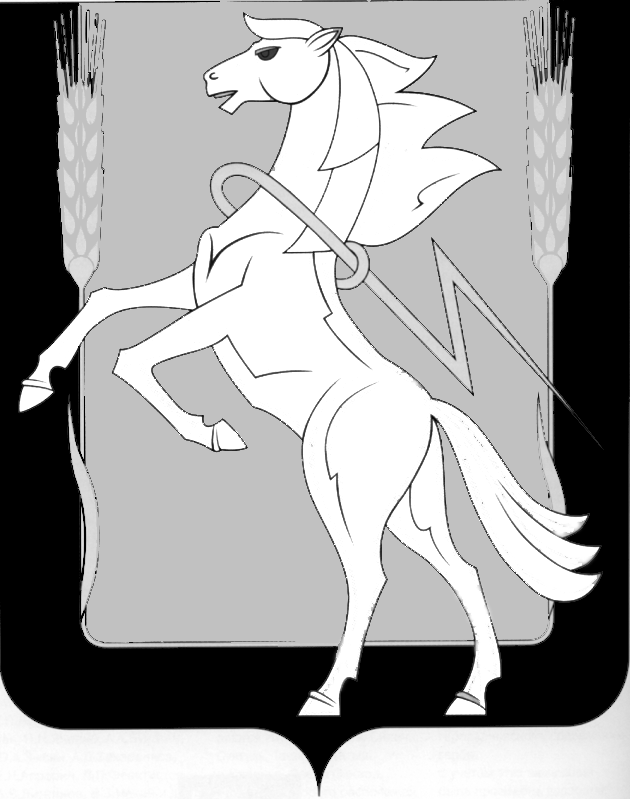 АдминистрацияПолетаевского сельского поселенияСосновского муниципального района Челябинской области456520,п.Полетаево,ул.Лесная,д. 2А,тел.(факс) 8-(351)44-4-52-99, ж/д.2-75-79 от_______________№_______Информация о работе с обращениями граждан за второй квартал 2020Всего обращений - 29     из них:     а) письменных обращений - 29     б) устных обращений - 0Результаты рассмотрения обращений:а) вопросы решены положительно - 1б) меры приняты - 4в) даны разъяснения - 20По рассмотренным обращениям:     а) рассмотрено обращений с нарушением сроков - 0     б) с выездом на место - 9     в) взято на контроль - 29Глава  Полетаевского сельского поселения                                                                     Е.Я Лаврова                                                  исп. Первухина Ю.В.тел.:83514445299